COUNTY OF ALAMEDABidders Conference Attendees ListtoRFP No. 902303 forConflict Defense Counsel ServicesNetworking/Bidders Conference Held Thursday May 18, 2023Alameda County is committed to reducing environmental impacts across our entire supply chain. 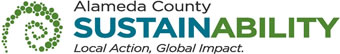 If printing this document, please print only what you need, print double-sided, and use recycled-content paperThe following participants attended the Bidders Conference:VENDOR BID LIST RFP No. 902303 – Conflict Defense Counsel ServicesThis Vendor Bid List is being provided for informational purposes to assist bidders in making contact with other businesses as needed to develop local small and emerging business subcontracting relationships to meet the requirements of the Small Local Emerging Business (SLEB) Program: Small Local Emerging Business (SLEB) Program. The following revised vendor bid list includes contact information for each vendor attendee at the Networking/Bidders Conferences.This County of Alameda, General Services Agency (GSA), RFP Bidders Conference Attendees List has been electronically issued to potential bidders via e-mail.  E-mail addresses used are those in the County’s Small Local Emerging Business (SLEB) Vendor Database or from other sources.  If you have registered or are certified as a SLEB, please ensure that the complete and accurate e-mail address is noted and kept updated in the SLEB Vendor Database.  This RFP Bidders Conference Attendees List will also be posted on the GSA Contracting Opportunities website located at Alameda County Current Contracting Opportunities.Company Name / AddressRepresentativeContact InformationRivera Hewitt Paul LLP11341 Gold Express Drive, Suite 160, Gold River, CA 95670Jonathan B. PaulPhone: 916-922-1200Rivera Hewitt Paul LLP11341 Gold Express Drive, Suite 160, Gold River, CA 95670Jonathan B. PaulE-Mail: jpaul@rhplawyers.comRivera Hewitt Paul LLP11341 Gold Express Drive, Suite 160, Gold River, CA 95670Jonathan B. PaulPrime Contractor: YesRivera Hewitt Paul LLP11341 Gold Express Drive, Suite 160, Gold River, CA 95670Jonathan B. PaulSubcontractor: NoRivera Hewitt Paul LLP11341 Gold Express Drive, Suite 160, Gold River, CA 95670Jonathan B. PaulCertified SLEB: No902303 - Conflict Defense Counsel902303 - Conflict Defense Counsel902303 - Conflict Defense Counsel902303 - Conflict Defense Counsel902303 - Conflict Defense Counsel902303 - Conflict Defense Counsel902303 - Conflict Defense CounselBusiness NameStreet AddressCitySt.Contact NamePhone numberEmailBest, Best & Krieger2001 N. Main Street, Suite 390Walnut CreekCAGent Tanaka925-977-3301gene.tanaka@bbklaw.comBorton Petrini LLP95  S. Market Street, Suite 400San JoseCASamuel Phillips408-535-0870bpsf@bortonpetrini.comButy & Curliano LLP516 16th StreetOaklandCAMadeline Buty510-267-3000mbuty@butycurliano.comCole Huber, LLP2281 Lava Ridge Crt,RosevilleCARon Scholar916-780-9009rscholar@colehuber.comCollins, Collins, Muir & Stewart LLP750 The City Drive Suite 400OrangeCAMicheal Wroniak714-823-4100mwroniak@ccllp.lawCooper & Scully, PC505 Sansome, Suite 1550San FranciscoCACharles Bolcom415-956-5816charles.bolcom@cooperscully.comCota Huber2261 Lava Ridge Court, Suite 300RoseveilleCADerek Cole916-780-9009dcole@colehuber.comDannis, Woliver Kelley200 California Steet, Suite 400San FranciscoCAAmy Levine415-543-4111alevine@DWKesq.comFoley & Lardner555 Califronia Street, Suite 1700San FranciscoCAThomas F. Carlucci415-434-4484tcarlucci@foley.comGoddard Law Offices483 Ninth Street #200OaklandCAWendell Goddard510-703-6090wengoddard1@gmail.comLaw Offices of Matthew M. Grigg1700 N. Broadway Ste 360Walnut CreekCAMatthew Grigg510-703-4576mmg@grigglegal.comHoman, Stone & Rossi1461 Ford Street, Suite 201RedlandsCARon Homan909-208-6810rhoman@homan-stone.comJarvis, Fay & Gibson555 12th Street, Suite 1630OaklandCARick Jarvis510-238-1401rick@jarvisfay.comJones Day555 Califronia Street, 26th FloorSan FranciscoCAJohn Vogt949-553-7516javogt@jonesday.comKnox Rickson LLP2033 N. Main Street, Suite 340Walnut CreekCAThomas Fraysse925-433-2500info@knoxricksen.comKramer, DeBoer & Keane425 market Street, Suite 2200San FranciscoCAJeffrey Kramer415-933-7855jkramer@kdeklaw.comLaw Offices of Linda Daube438 First Street, 4th FloorSanta RosaCALinda Daube707-578-9530ldaube@DaubeLaw.comLaw Office of Arkady Itkin57 Post Street, Suite 812San FranciscoCAArkady Itkin415-295-4730arkady@arkadylaw.comLewis & Llewellyn, LLP601 Montgomery Street, Ste 2000San FranciscoCAErin Reding415-800-0590ereding@lewisllewellyn.comMeyers Nave1999 Harrison Street, 9th FloorOaklandCADavid Skinner510-808-2000dskinner@meyersnave.comMoscone, Emblidge Rubens LLP220 Montgomery Street, Ste 2100San FranciscoCAScott Emblidge415-362-3599emblidge@mosconelaw.comMorrison Foerster425 Market StreetSan FranciscoCAPhillip Besirof415-268-6090pbesirof@mofo.comNarayan Travelstead7901 Stoneridge Dr. #230PleasantonCASandy Narayan650-403-0150s.narayan@narayantravelstead.comOgletree, Deakins, Nash, Smoak & StewartOne Embarcadero Center, Suite 900San FranciscoCALisa Hamasaki415-442-4810lisa.hamasaki@ogletree.comPillsbury & Coleman100 Green StreetSan FranciscoCARayan Opgenorth415-433-8000ropgenorth@pillsburycoleman.comRankin, Shuey, Ranucci, Mintz, Lampasona & Reynolds2030 Franklin Street, 6th FloorOaklandCAMichael Reynolds510-422-2600reynolds@rankinlaw.comSack Rodendin1437 Leimert Blvd, Suite BOaklandCADana Sack510-922-0442ds@sackrosendin.comSloan Sakai1220 7th Street, 7th FloorBerkeleyCATim Yeung916-258-8800tyeung@sloansakai.comPlaza Law Group11040 Santa Monica BlvdLos AngelesCAEva Plaza213-503-7916plaza@theplazalawgroup.comValencia, Wilberding & Tompkins7677 Oakport Steet, Suite 520OaklandCAThomas Wilberding510-613-8370wilberding@vandw.comLaw Offices of Jonathan Van Ee7172 Regional Street, No. 342DublinCAJonathan Van Ee415-938-7694jonathan@probusinessattorneys.comWactor & Wick3640 Grand Avenue, Suite 200OaklandCAJon Wactor510-465-5750jonwactor@ww-envlaw.comWalker, Hamilton & Koenig50 Francisco Street, Suite 460San FranciscoCAWalter Walker415-986-3339walter@whk-law.comWalsworth, Franklin, Bevins & McCall19900 MacArthur Blvd., Suite 150IrvineCAHailey Swanson and Jennifer Rankin213-489-4820hswanson@wfbm.com;  jrankin@wfbm.comMayall, Hurley PC2453 Grand Canal Blvd.StocktonCAMark Berry209-477-3833mberry@mayallaw.comPerry, Johnson, Anderson, Miller & Moskowitz438 1st Street 4th Floor,Santa RosaCAScott Lewis707-525-8800lewis@perrylaw.netVincent Hurley2905 Eldenberry StEscondidoCAVincent Hurley831-661-4800vphurley@hurleylaw.comRivera Hewitt Paul11341 Gold Express Drive, Suite 160Gold RiverCAJonathan Paul916-922-1200jpaul@rhplawyers.comCollins and Collins2175 N. California Blvd, Suite 835Walnut CreekCAMichael Wroniak714-823-4100mwroniak@ccllp.lawCastillo, Moriarty, Tran & Robinson75 Southgate Ave.Daly CityCAPatrick Moriarty415-213-4098pmoriarty@cmtrlaw.comRains, Lucia, Stern2300 Contra Costa Blvd, Suite 500Pleasant HillCaMichael Rains925-609-1699mrains@rlslawyers.com